15 czerwca 2020 r.       Klasa II bDzień dobry!Temat na dziś: ,,Toruń, miasto Mikołaja Kopernika”.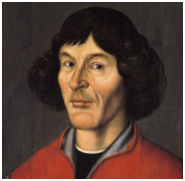 Dziś nasz kolejny dzień podróży z biegiem rzeki Wisły. Zatrzymamy się w Toruniu. Czy wiesz z czego słynie to miasto? No oczywiście z pierników, ale nie tylko. Tutaj urodził się i żył Mikołaj Kopernik, wielki polski astronom, który odkrył, że Ziemia i inne planety krążą wokół Słońca.1.Przeczytaj wiersz pt. ,,Gwiazdy nad Toruniem” – podręcznik, str. 58.2. Wyszukaj zdanie, które mówi o tym, co odkrył Mikołaj Kopernik.3. Uzupełnij zdania wyrazami z ramki – zad. 1, str. 70 zeszyt ćwiczeń.4. Wykonaj pozostałe zadania ze str. 70 i 71 w zeszycie ćwiczeń.Dla chętnych : Historia Mikołaja Kopernika https://www.youtube.com/watch?v=x0hX2J4QNd4Matematyka1.Rozwiąż zadania ze str. 64 w podręczniku.2. Wykonaj zad.  1, 2, 3, str. 74,  zeszyt ćwiczeń.Wychowanie fizyczneGry i zabawy ruchowe z piłką. Wykonaj rozgrzewkę;- skłony z piłką,- skręty z piłką w prawo i w lewo,- krążenie piłką wokół tułowia,- przekładanie piłki pod kolanami,- swobodny bieg z kozłowaniem,- podrzucanie i chwytanie piłki.Teraz poćwicz rzuty piłką do kosza lub do wybranego celu.Kozłuj piłkę w miejscu, później maszerując i biegnąc.Zaangażuj do ćwiczeń rodzeństwo i rodziców, poćwiczcie rzuty  i chwyty piłki.Na koniec możecie zagrać w zbijanego.Powodzenia!